 О проведении мероприятий в рамках акции «Каникулы с Общественным советом»05 июля в рамках Всероссийской акции «Каникулы с Общественным советом» членами Общественного совета при МО МВД России по ЗАТО п. Сибирский Алтайского края в здании КГБУСО «Комплексный центр социального обслуживания населения г. Новоалтайска филиала по ЗАТО Сибирский» с несовершеннолетними отделения по работе с семьей и отделения комплексной реабилитации проведено мероприятие, направленное на организацию досуговой занятости детей в период летних каникул. В ходе проведения мероприятия несовершеннолетними отделения были изготовлены открытки «февроньки» с изображением ромашек и другими символами семьи, а также с пожеланиями в День семьи любви и верности.При подведении итогов проведенного мероприятия член Общественного совета при МО МВД России по ЗАТО п. Сибирский Маргарита Евгеньевна Мустафаева отметила: «В каждой семье есть свои семейные ценности и именно о них напоминает этот светлый праздник. Ребята очень старались, открытки изготовили с душей и своими пожеланиями». Всего в мероприятии приняли участие 8 несовершеннолетних, в возрасте до 10 лет.06 июля в рамках Всероссийской акции «Каникулы с Общественным советом» член Общественного совета при МО МВД России по ЗАТО п. Сибирский Маргарита Евгеньевна Мустафаева, с несовершеннолетними отделения по работе с семьей и отделения комплексной реабилитации посетили художественную выставку «Сибирь-ХIII» в «Титов – Арене» г. Барнаула. В выставке приняли участие 713 профессиональных художников и искусствоведов, представлявших три республики и пять областей СФО Российской Федерации. В экспозицию вошли около 1500 искусствоведческих публикаций и произведений живописи, графики, скульптуры, декоративного, а также монументального, храмового и театрально-декорационного искусства. Экспозиция заняла 4 тысячи квадратных метров, в том числе и ледовую чашу многофункционального комплекса «Титов-Арена». Маргарита Евгеньевна, отметила - «Ребята были в восторге, остались под большим впечатлением от увиденных работ. Столько души, труда вложено в каждое творение. Сколько там прекрасных работ!  Спасибо организаторам выставки, что подарили такую возможность увидеть столько разных работ в одном месте». В этом мероприятии приняли участие 7 несовершеннолетних, в возрасте до 12 лет.07 июля в рамках Всероссийской акции «Каникулы с Общественным советом» член Общественного совета при МО МВД России по ЗАТО п. Сибирский Маргарита Евгеньевна Мустафаева, с несовершеннолетними отделения по работе с семьей и отделения комплексной реабилитации посетили ФГКУ «Специальное управление ФПС № 36 МЧС России» в ЗАТО Сибирский Алтайского края,  в рамках тематического часа посмотрели фильм «Правила безопасного поведения на водных объектах». В ходе проведенного мероприятия ребята узнали для себя много полезной информации о правилах поведения на воде, закрепили все знания в игровой форме. Мустафаева отметила: «Особенно ребятам запомнилось, что нельзя заплывать за знаки ограждения зон для купания, а также, что нельзя купаться в местах, не предназначенных для купания и без присмотра родителей». В этом мероприятии приняли участие 7 несовершеннолетних, в возрасте до 12 лет.Владимир Горбунов ,Председатель Общественного советапри МО МВД России по ЗАТО п. Сибирский                               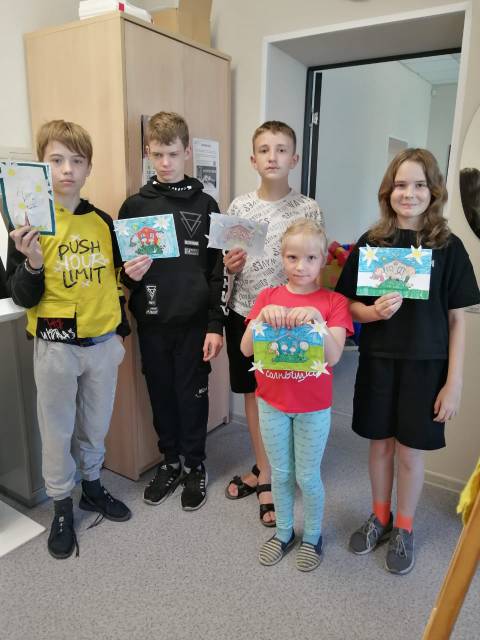 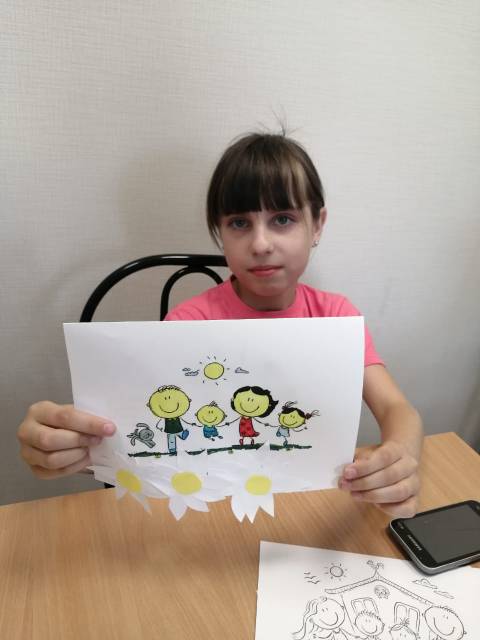 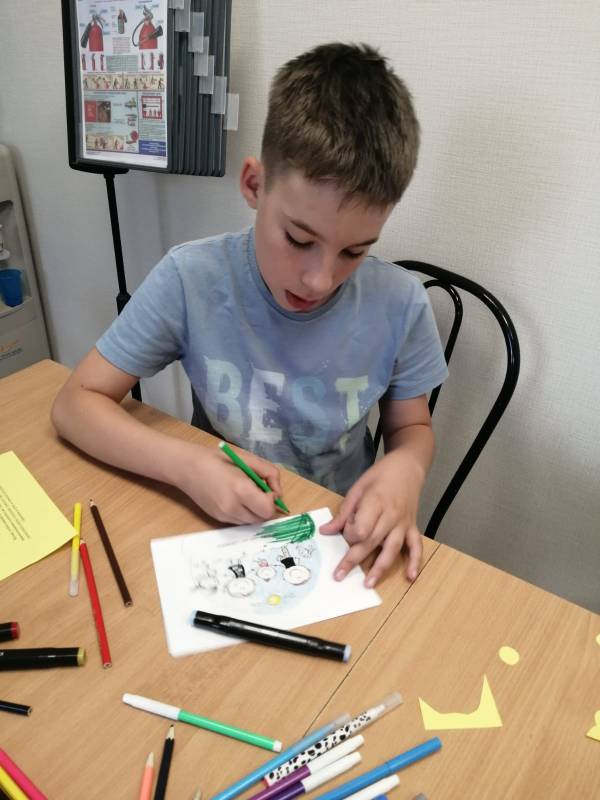 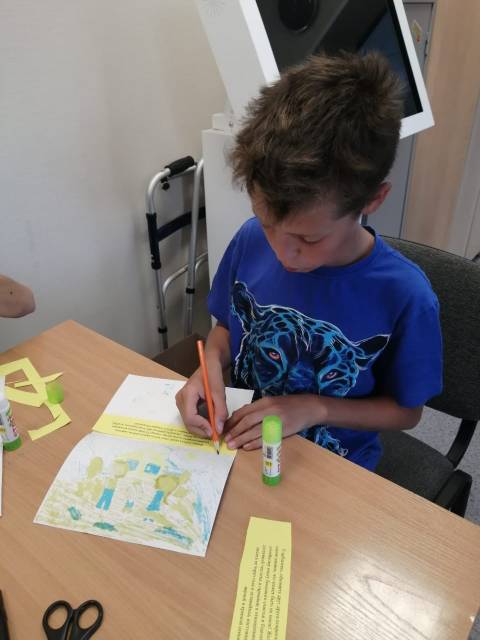 